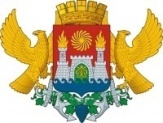 Муниципальное бюджетное общеобразовательное учреждение«Гимназия №17»ПриказОт 30.12.2020г.                                                                               №66-П    «Об обеспечении мер безопасности в праздничные и выходные дни нового 2021 года»На основании приказа Управления образования от 29.12.2020года  № 143-П  «Об обеспечении мер безопасности в праздничные и выходные  дни нового 2021 года»,  в  целях предупреждения возможных чрезвычайных ситуаций  и противопожарной защиты  в период празднования нового 2021 года  с 31.12.2020 года до 11.01.2021 год  и исполнения Протокола заседания Антитеррористической комиссии в г.Махачкале от 22.12.2020 года № 51.01-ПС-324/20 п.1.7ПриказываюЗам.директору по АХЧ Мусаеву Д.Я.:Провести противопожарные инструктажи о мерах пожарной безопасности и  действиях на случай пожара со всеми классными руководителями. Проверить готовность противопожарных средств, наружные водоисточники, планы эвакуации.Обеспечить постоянный контроль над отсутствием любых автотранспортных средств  на территории гимназии Обеспечить ежедневный визуальный контроль  территории   на предмет наличия посторонних подозрительных предметов.Обеспечить немедленное информирование администрации гимназии, начальника Управления образования, органов МВД, ГО и ЧС г.Махачкалы обо всех случаях возникновения угрозы безопасности зданию и имуществу гимназии.Категорически запретить проведение различных фейерверков, петард и других источников открытого огня в помещениях. Ответственные: зам.директора по ВР Курбанова З.Ш.  и классные руководителиОрганизовать дежурство ответственных  работников гимназии в  период праздничных и выходных дней с  31.12. 2020г. по 11.01.2021г. Ответственный – профком гимназии Бахмудова С.А.  График прилагается Контроль исполнения приказа оставляю за собой.Директор гимназии № 17                                                         А.Н. Бабатова